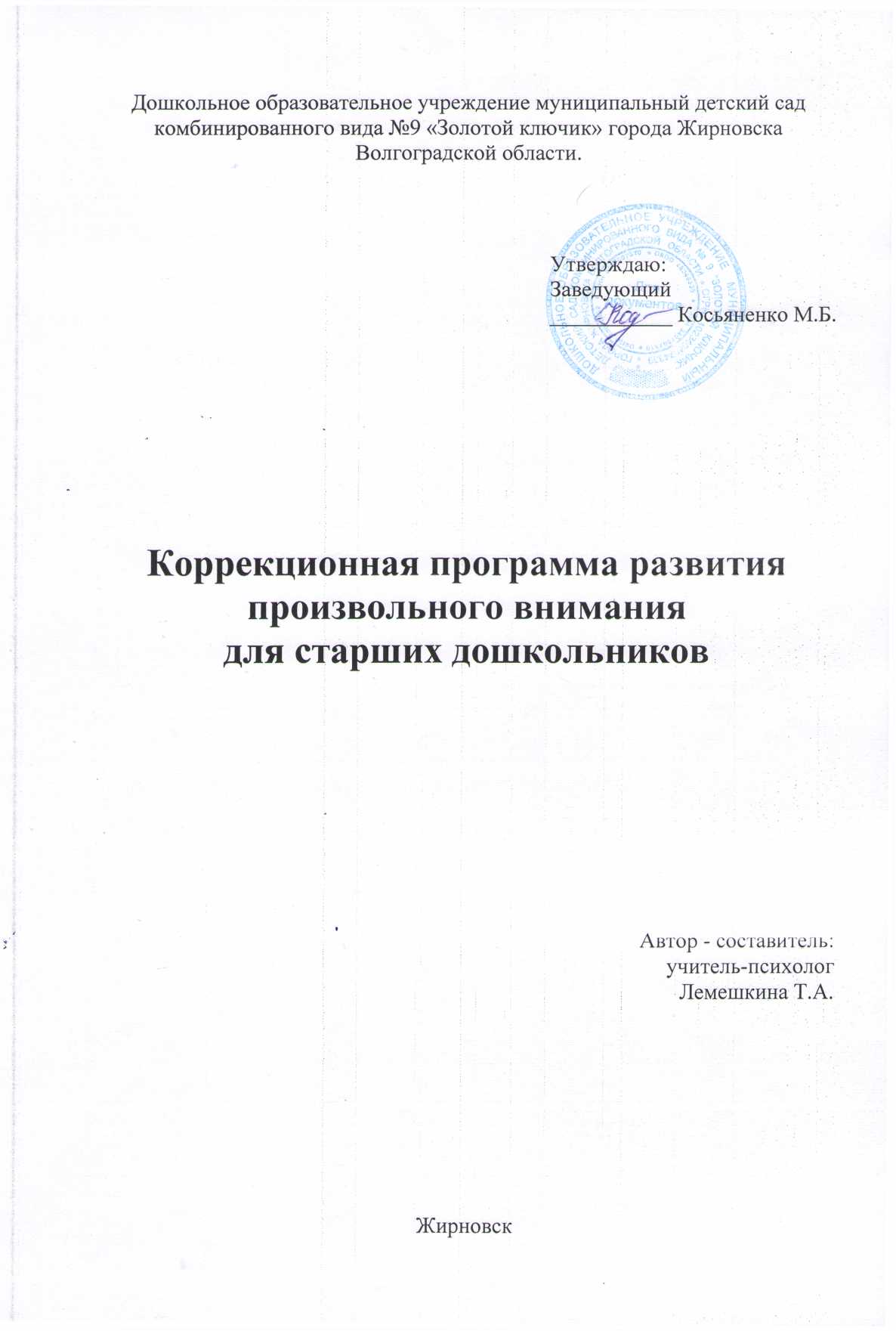 Пояснительная запискаСовременному обществу нужны гармонично развитые личности. Поэтому родители и педагоги стремятся всесторонне развивать детей. В наш сложный век очень важно развивать познавательную сферу, которая определяет интеллект, но и в то же время нельзя недооценивать аспекты эмоционально-волевой сферы, которая регулирует поведение.Не случайно акцент сделан на развитии внимания, так как именно оно определяет интеллектуальную активность и способствует развитию познавательных способностей. Внимание помогает человеку сосредоточивать свое сознание на предметах и явлениях окружающего мира. Сегодня родители и педагоги все чаще жалуются на невнимательность детей: неумение слушать взрослого, частую отвлекаемость при выполнении заданий, совершение большого количества ошибок.До 5 лет ребенок еще не способен регулировать свою интеллектуальную активность, управлять, своим сознанием и поведением, так как в это время он активно познает окружающий мир, его внешние формы. Но к 5-6 годам дети начинают больше погружаться в исследовательскую деятельность и их внимание меняется. Если ребенок раннего возраста концентрируется на ярких или необычных предметах, то в старшем дошкольном возрасте он способен сосредоточивать внимание на своих действиях, речи, мыслях и управлять ими небольшое количество времени. Несмотря на то, что существенно произвольное внимание возрастает только к 6-7 годам, когда в достаточной степени созревает нервная система ребенка и начинают уравновешиваться процессы возбуждения и торможения, работу по развитию произвольного внимания целесообразно начинать заранее, перед школой, с 5-6 лет.Жизнь окружает человека большим количеством самой разнообразной информации. Этой информации слишком много, поэтому человеку необходим механизм, который выделяет наиболее значимые для него сигналы окружающей среды. Такую функцию выполняет внимание.Внимание является основополагающей частью развития познавательной сферы человека. Часто внимание сравнивают с лучом света, который освещает самое важное для личности. Этот луч света бывает разным: сильным и слабым, устойчивым и колеблющимся, узким и широким, хорошо и плохо управляемым. Все это - свойства внимания.Внимание позволяет дошкольнику сосредоточиваться не только на внешних свойствах и качествах предметов, явлений окружающего мира (внешнее внимание), но также на собственных эмоциях, чувствах, действиях (внутреннее внимание)С возрастом произвольное внимание у дошкольников постепенно возрастает, и к 5-6 годам ребенок все больше сосредоточивается на своих мыслях и переживаниях ,делает простые выводы и умозаключения.В последнее время наблюдается устойчивая тенденция снижения произвольного внимания у детей. Все чаще проявляется неумение управлять не только вниманием, но и своим поведением. Развитие произвольности внимания является частью развития произвольного поведения в целом, которое определяет гармоничное развитие ребенка в дошкольном возрасте.1-й этап - первичное исследование уровня развития произвольного внимания детей 5-6 лет.Цель: определение уровня развития произвольного внимания детей.Для достижения этой дели необходимо решить следующие задачи:1. Определить уровень развития произвольного внимания объективными методами.2. Определить уровень развития произвольного внимания субъективными методами.3. Выявить нуждающихся в повышении уровня произвольного внимания путем отбора детей с наиболее низкими показателями по результатам исследований.При работе с детьми используются следующие методики:- Методика «Таблицы Равена»- Методика Б.Бурдона «Корректурная проба».- Методика Н.И.Гуткиной «Домик»При работе с родителями и педагогами используются следующие методы:- беседы,- анкетирование.По результатам диагностических исследований выявляются дети с низкими показателями произвольного внимания, которые объединяются в коррекционно-развивающие группы2-й этап - психологическое просвещение родителей и педагогов по вопросу развития произвольного внимания.Для просвещения родителей и педагогов проводятся родительские собрания, семинары, консультации с целью:- информирования родителей о результатах диагностических исследований;- подготовки детей к школе.3-й этап - организация и проведение цикла групповых коррекционно-развивающих занятий с детьми.Цель: развитие произвольного внимания детей 5-6 лет.Основные задачи:1. Развивать и корректировать произвольное внимание, волю2. Повышать уровень самоконтроля в поведении.3. Обучать детей настрою на занятие и различным приемам ауторелаксации.Основные методы обучения:1. Этюды.2. Игры (словесные, дидактические, музыкальные)3. Упражнения (подражательно-исполнительского характера)4. Чтение художественных произведений5. Рассказ взрослого.Структура и содержание занятий:Куре состоит из 10 занятий. Занятия проводят 2 раза в неделю.Время занятий: 25 минут. Их продолжительность зависит от качества внимания, поведения детей.Каждое занятие включает в себя этюды, игры, упражнения. Они разнообразны и доступны детям по содержанию. Каждое занятие состоит из 4-5 частей.4-й этап - индивидуальная работа с детьми по развитию произвольного внимания.Цель: продолжать развивать произвольность внимания Основные задачи:1. Развивать и корректировать произвольное внимание2. Развивать волевые качества: усидчивость, терпение, целеустремленность.3. Развивать мелкую моторикуОсновные методы обучения:1. Упражнения (подражательно-исполнительского характера)2. БеседаОрганизация индивидуальной коррекционно-развивающей работы.Индивидуальная работа проводится с детьми, прошедшими курс коррекционно- развивающих занятий, с целью повышения эффективности данной работы. Продолжается развитие у детей произвольного внимания и волевых качеств личности в индивидуальной, более дифференцированной форме. Кроме этого, индивидуальные занятия развивают мелкую моторику и способствуют лучшей подготовке детей к школе.Индивидуальную работу может проводить психолог, воспитатель или родители.Принципы индивидуальной работы:1. Признание значимости и уникальности ребенка2. Увлекательная форма заданий3. Поддержка и поощрение работы ребенка4. Соблюдение чуткости и такта по отношению к ребенку.5-й этап - повторное исследование уровня развития произвольного внимания детей коррекционно-развивающих групп.Цель: оценка результативности проведенной работы Для достижения этой цели решаются следующие задачи:1. Повторно определить уровень развития произвольного внимания объективными методами.2. Повторно определить уровень развития произвольного внимания субъективными методами.3. Провести анализ результатов повторного обследования детей и сделать вывод об эффективности проведенных занятий.При работе с детьми повторно используются методики:- Методика «Таблицы Равена»- Методика Б.Бурдона «Корректурная проба»- Методика Н.И.Гуткиной «Домик»При работе с родителями и педагогами повторно используются методы:- беседы,- анкетирование.По результатам повторных диагностических исследований определяют результативность коррекционно-развивающих занятий, заполняют индивидуальные карты развития детей. После завершения всех этапов работы проводится заключительное собрание с родителями и воспитателями, на котором подводятся итоги работы и даются рекомендации родителям и педагогам по закреплению у детей полученных навыков и дальнейшему развитию внимания.Показателями эффективности проведенной работы являются:- уменьшение количества ошибок у детей при выполнении заданий;- уменьшение отвлекаемости, увеличение концентрации внимания;- повышение произвольности поведения, развитие волевых качеств: терпения, усидчивости, целеустремленности.Коррекционные игры по развитию произвольного вниманияЭти игры и упражнения можно предложить для проведения в группе с воспитателями или родителями.«Чем залатать коврик?»«Какие предметы спрятаны (зарисованы)?»«Найди различия»«Зачеркни фигуру»«Продолжи узор»«Зачеркни и закрась 3 и 5 треугольник в ряду»«Проведи линии между фигурами»«Быстро найди»«Не ошибись»«Числовой ряд»«Чего не стало»«Догадайся»«Плавает, летает, рычит»«Кто летит»«Закончи предложение»«Закончи стихотворение»«Подумай и скажи»«Продолжи ряд»«Соедини точки и узнай, что нарисовано»«Что лишнее?»«Запретное слово»«Выложи сам»«Составь коврик из геометрических фигур» (по описанию)«Бусы»«Что неправильно?»«Обведи картинку по точкам»«Что перепутал художник?»«Сравни картинга»Математический лабиринтМатематический диктантЛитература1. Каменская В.Г. К школьной жизни готов! Диагностика и критерии готовности дошкольника к школьному обучению. Санкт-Петербург, Издательство «Детство-пресс», 20042. Максимова Н.А, Голованова Н.В. Методы диагностики и способы коррекции психического развития детей дошкольного возраста. Методическое пособие для дошкольных учреждений.Волгоград: Издательство ВГИПКРО, 2006.3. Психодиагностика детей в дошкольных учреждениях.Составитель Е.В.Доценко, Волгоград: Издательство «Учитель», 20074. Развитие внимания и эмоционально-волевой сферы детей 4-6 лет Составитель Ю.Е.Веприцкая, Волгоград: Издательство «Учитель», 2011Занятие 1Программное содержание:Продолжать развивать слуховое вниманиеРазвивать умение детей быстро сосредотачиваться, произвольность внимания.Учить с помощью психогимнастики снимать эмоциональное и физическое напряжениеВоспитывать доброжелательность, активность Материал: игра «Танграм», мяч, иллюстрация радуги.Количество детей: 8-10 человек Длительность: 25 минутХод занятия- Ребята, сегодня на занятии мы поиграем в игру «Танграм», выполним пальчиковую гимнастику «Радуга». (Дети стоят полукругом). Рисуем в воздухе радугу обеими ладонями.«Ах ты, радуга-дуга,Ты высока и туга (машем ладонями от себя)Не дай дождичка (машем ладонями к себе)Дай нам ведрышка» («шагаем» по столу указательным средним пальцами)Чтобы деткам погулять («скачем» по столу всеми пальцами)Чтоб теляткам поскакать (рисуем в воздухе круг обеими руками)Нужно солнышко (имитируем «позванивание» колокольчика)Колоколнышко!»- Ребята, молодцы, все слова знаете и движения выполняли точно. А теперь я предлагаю вам поиграть в игру «Танграм».Садитесь за столы. Сядьте ровно, поставьте ноги ровно и послушайте задание. Игра вам знакома, я предлагаю вам выбрать любую картинку и выложить по образцу (Дети работают, я смотрю, подсказываю, если надо). Рассматриваем выполненное задание, отмечаем, кто справился сразу, кто долго думал.Молодцы, ребята, старались, с заданием справились все. А теперь откройте тетради и выполним упражнение «Продолжи узор» (по образцу выполняют упражнение по клеточкам).Молодцы, ребята, старались, выполнили упражнение без подсказки. Скажите, пожалуйста, а вы хорошо умеете считать? Предлагаю встать в кружок и поиграть в игру «Запретное число». Будем по очереди называть число от 1 до 10. Но одно число нельзя называть, а вместо этого хлопнуть столько раз. Каждому из вас я буду называть разное число. Катя, начинай, но не называй число 5 (и т.д.)Молодцы, ребята, все были внимательны. Оля ошиблась, но заметила свою ошибку и поправила себя. Ребята, давайте выполним этюд «Сосулька».«У нас под крышей белый гвоздь висит (руки поднимаем вверх)Солнце взойдет - гвоздь упадет» (роняем руки и приседаем)А теперь ваш любимый этюд «Шалтай-Болтай». Говорим слова:«Шалтай-Болтай сидел на стене (поворачиваем туловище вправо-влево, руки болтаютсясвободно как у куклы)Шалтай-Болтай свалился во сне» (опускаем резко голову вниз)- Молодцы, ребята, старались, одновременно выполняли - Движения.Ребята, что мы делали на занятии? Как вы думаете, что вы выполнили правильно и самостоятельно?Молодцы, занятие окончено.Занятие 2Программное содержание:Развивать слуховое внимание, произвольность вниманияУмение контролировать свои действияВо время выполнения упражнений психогимнастики снимать эмоциональное и физическое напряжениеМатериал: карточки с заданием, цветные карандаши, картинки школьных принадлежностей.Длительность: 25 минут Количество детей: 8-10 человекХод занятияРебята, давайте поиграем в игру «Будь внимательным!», слушайте внимательно мои указание и правильно выполняйте. Когда я скажу «Зайчики» - вы прыгаете на двух ногах, «Лошадки» - бег галопом, «Раки» - пятится назад, «Птицы» - бегаем, раскинув руки. Предлагаю детям поиграть в игру «Запретный номер». Ребята, встаньте в круг и я буду называть числа по порядку и вы повторяйте за мной, а вот число 5 нельзя называть, а вместо этого нужно хлопнуть. (играем 3 раза)Ребята, а теперь я предлагаю выполнить задание «Найди и обведи разными цветными карандашами каждый предмет» (картинка с четырьмя предметами, прорисованная штрихами)Дети работают, я хожу, смотрю, даю советы, подсказываю, хвалю. Молодцы, ребята, выполнили задание.Этюд «Насос и мяч» (знаком детям)Ребята, давайте разделимся на две команды: одни будут насосом, а другие - мячом. Дети, которые изображают мяч, стоят, чуть наклонившись, расслабившись, руки повисли, голова опущена.Дети, которые изображают насос, выполняют движения руками, как бы качал насос, звукоподражая. Дети, которые изображают мяч, постепенно выпрямляются, надувают щеки, руки отходят от боков.А как только шланг насоса вытащат из мяча, он опять обмякает. Давайте выполнять.А теперь поменяйтесь местами. Кто был мячом - то станет насосом, а кто был насосом - мячом. Начали! Молодцы, все были внимательны.Предлагаю еще одну игру «Будь внимательным!». На столе лежат разные картинки, на многих из них школьные принадлежности. Вы скоро пойдете в школу и уже знаете, что нужно взять с собой в школу.По моему сигналу вы должны взять как можно больше картинок с изображением школьных принадлежностей.Раз-два-три - начни! (ребята выбирают картинки)А теперь посчитайте, сколько у вас картинок, назовите. Молодцы! Будьте внимательны, не ошибайтесь! (Проанализируем, отметим кто быстрее и правильнее)Давайте вспомним, о чем мы говорили, в какие игры играли? Как вы думаете, правильно ли вы выполняли задания? Кто был самым активным?Молодцы, мне понравилось, как прошло сегодня занятие (отмечаю детей, которые были активны, правильно выполнили задания).Занятие 3Программное содержание:Продолжать развивать произвольное внимание, зрительное и слуховое внимание Упражнять в умении снимать эмоциональное и физическое напряжения.Развивать коммуникативные навыки у детей.Материал: аудиозапись, магнитофон, изображение лабиринта для каждого ребенка, карандаши цветные и простые.Количество детей: 8-10 человек Длительность: 30 минут.Ход занятия- Ребята, сегодня на занятии мы выполним упражнения, поразгадываем лабиринты, будем заштриховывать рисунки..Послушайте музыку: под громкие звуки показываем, как играют на барабане, а под тихую музыку - «играем на скрипке» (Повторим 3 раза)- Молодцы дети, все были внимательны. А теперь садитесь на свои места, выберите себе лабиринт любой и попробуйте найти решение, линии можно провести карандашом (подхожу к каждому ребенку и узнаю все ли понятно, даю советы, указания). Дети уже работали с лабиринтами, поэтому знают, как выполнять это упражнение. Ребята, заканчивайте. Кто хочет первым рассказывать и показать, как он прошел свой лабиринт (Дети показывают и рассказывают)- Молодцы, справились. Послушайте следующее задание. Перед вами лежат листочки с заданием, нужно синим карандашом обвести предметы посуды, а красным - фрукты и заштриховать их вертикальными линиями (сверху вниз). Выполняйте, не подсматривайте друг у друга. (Подхожу к детям, даю советы, замечания, указания)Давайте поиграем в игру «Зеваки». Мы идем по кругу, держась за руки. Как я хлопну - вы делаете 4 хлопка, поворачиваетесь в другую сторону и продолжаете движение. Кто ошибется, тот выходит из игры. (Играем 3 раза)- А теперь давайте вспомним пальчиковую гимнастику по стихотворению «У кошечки нашей есть десять котят». Е.Ф.Черенковой (Опираясь на стол, складывают ладошки, пальцы прижимают друг к другу. Покачивают руками не разъединяя их. Постукивают одноименными пальцами друг о друга: от большого к мизинцу)- Молодцы, ребята. Какие задания мы выполняли сегодня на занятии. Кто был самым внимательным? Кто ни разу не ошибся?Занятие 4Программное содержание:Продолжать развивать произвольность внимания, зрительное и слуховое внимание.Воспитывать дружеские взаимоотношения между детьми, умение делать самооценку.Материал: счетные палочки, карандаши, бумага, картинки с изображением школьных принадлежностей, картинки-схемы изображений из палочек.Длительность: 30 минут Количество детей: 8-10 человекХод занятия- Ребята, сегодня на занятии мы будем отгадывать загадки, сочинять стихи. Послушайте загадки о школьных принадлежностях.Черные птички На каждой страничке,Молчат, ожидают,Кто их прочитает. (Буквы)Разноцветные сестрицы Заскучали без водицы.Дядя, длинный и худой,Носит воду бородой.И сестрицы вместе с нимНарисуют дом и дым. (Кисточка и краски)Хоть не шляпа, а с полями,Не цветок, а с корешком.Разговаривает с намиВсем понятным языком. (Книга)Не похож на человечка,Но имеет он сердечко,И работе Круглый год Он сердечко отдает. (Карандаш)До чего же скучно, братцы,На чужой спине кататься!Дал бы кто мне пару ног,Чтобы сам я бегать мог. (Ранец)То я в клетку,То в линейку.Написать по ним сумей-ка!Можешь и нарисовать...Что такое я?	(Тетрадь)Проживают в трудной книжке Хитроумные братишки.Десять их, но братья этиСосчитают все на свете. (Цифры)Упражнение «Выложи из палочек»- А теперь давайте выложим из палочек. Выберите себе любую карточку-схему. (Дети работают, а я смотрю, подсказываю, даю советы.)- Молодцы, справились с заданием. А теперь встаньте и подойдите ко мне. Сейчас мы будем выполнять упражнение «Закончи предложение» (читаю предложения)Молодцы, ребята, все были внимательны.Этюд «Качели»- Ребята, давайте выполним этюд «Качели». Расставьте немного ноги и переносите тяжесть тела с одной ноги на другую. (3 раза). Молодцы.Упражнение «Что изменилось?»- А теперь закройте глаза, а я переставлю игрушки на столе. Открывайте глаза. Что изменилось? (выполняем упражнение 3 раза) Молодцы, ребята.- Давайте вспомним, какие упражнения мы сегодня делали? Что вам понравилось? Кто был самым внимательным?Занятие 5Программное содержание:Продолжать развивать произвольное внимание, слуховое и зрительное внимание Упражнять детей через упражнения психогимнастики снимать эмоциональное и физическое напряжения.Воспитывать самооценку, доброжелательность, самостоятельность.Материал: игры «Сложи квадрат», картинка с точками (цифрами) по игрушке Петрушка Длительность: 25 минут Количество детей: 8-10 человек.Ход занятия- Ребята, сегодня на занятии мы будем играть в игры, выполнять упражнения на внимание.Этюд «Дружная семья»Ребята, я предлагаю вам упражнение: вы будете руками показывать, что вы делаете своими руками - рисуете, лепите, вяжете, шьете, вырезаете и т.д.Молодцы, вот как мы позанимались своими любимыми делами. А теперь мы поиграем в игру «Слои квадрат».Выберите любой конверт, в 1ьем разрезанный квадрат и схема как его сложить. (Даю возможность детям выложить 4-5 квадратов разных вариантов)- Молодцы, ребята справились с заданием. Испытывали вы трудности? Давайте посмотрим (Объясняю, подсказываю).Следующее задание «Закончи узор» (Предлагаю детям задание по клеточкам). Дети выполняют, даю указания, советы, оказываю помощь.Этюд «Петрушка прыгает»- Ребята, посмотрите, какая загадочная картинка есть у меня. Давайте соединим точки по порядку, узнаем какой рисунок «спрятан» здесь. Кто первый пойдет, чтобы провести линии от меньшей цифры к большей цифре. (Дети выходят по очереди, проводят линии от цифры к цифре)- Ребята, назовите, какая картинка открылась? Молодцы. Вот как хорошо мы с вами потрудились.- Чем мы занимались на занятии? Какое задание вам понравилось? Сегодня внимательны были Катя, Саша, Слава, Олег. А вот Коля и Наташа отвлекались.Занятие 6Программное содержание:Развивать концентрацию внимания, слуховое, зрительное внимание.Через упражнения психогимнастики снимать эмоциональное и физическое напряжение.Воспитывать умение давать самооценку, усидчивость.Материал: игра «Заполни пустую клетку» (с карточками), карандаш, лабиринты, предметные картинки.Длительность: 25 минут Количество детей: 8-10 человек.Ход занятия Этюд «Лиса прислушивается»- Ребята, давайте покажем, как лиса как будто бы стоят у окошка и подслушивает (чуть- чуть наклонившись вперед, вытянув шею, скосив глаза в сторону). Хорошо, ребята. Сегодня я хочу вам предложить упражнение «Заполни пустую клетку»- Ребята, вспомните, мы с вами выполняли уже такие задания. Рассмотрите первый ряд, второй и третий, выясните, какие фигуры есть в каждом ряду, а какой не хватает. Найдите нужную карточку и положите в пустую клетку. (Дети работают, подхожу к каждому, даю советы, указания)- Ребята, почему вы именно такую фигуру. Решили положить в пустую клетку. Ребята, встаньте и подойдите ко мне. А теперь давайте вспомним упражнение пальчиковой гимнастики «Гном и гром».Как-то на рассвете Гном Сам решил покинуть дом.И с корзиной из избы Гном помчался по грибы.Вдруг в лесу раздался гром Гном укрылся под грибом(Дети произносят слова и показывают пальцами и ладошками гнома, дом, корзину, гром, гриб)- Молодцы, все активно выполняли упражнение.Следующее задание «Разгадай лабиринт «Кто кому звонит» (Каждому ребенку даю листок с лабиринтом и предлагаю карандашом провести линию правильно)Анализирую, помогаю тем, кто затрудняется.- Молодцы, ребята. Встаньте и подойдите к столу. Здесь лежат разные картинки. Я буду загадывать загадки, а вы должны быстро найти картинку с отгадкой. Кто наберет больше картинок, тот победит.Читаю загадки.Запорошила дорожки,Разукрасила окошки.Радость детям подарилаИ на санках прокатила. (Зима)Она приходит с ласкою И со своею сказкою.Волшебной палочкой взмахнет,В лесу подснежник расцветет. (Весна)Щиплет уши, щиплет нос,Лезет в валенки мороз.Брызнешь воду - упадет Не вода уже, а лед.Далее птице не летится,От мороза стынет птица.Повернуло солнце к лету.Что, скажи, за месяц это? (Январь)Пришла без красок и без кисти И перекрасила все листья (Осень)Назовите-ка, ребятки,Месяц в этой вот загадке:Дни его - всех дней короче,Всех ночей длиннее ночи.На поля и на луга До весны легли снега.Только месяц наш пройдет,Мы встречаем Новый год. (Декабрь)- Молодцы, активны, внимательны были. Посчитайте, у кого больше всех картинок. Молодец, Саша - ты победил! Давайте вспомним, какие задания вы выполнили. Что понравилось? Какие упражнения вызвали затруднения? Кто считает, что он справился со всеми заданиями?Занятие 7Программное содержание:Развивать концентрацию, произвольность внимания, слуховое и зрительное внимание, логическое мышление.Снимать эмоциональное и физическое напряжение.Воспитывать усидчивость, саморегуляцию поведения.Материал: игра «Недостающая фигура» (карточки на каждого ребенка), игра «Блоки Дьенеша», магнитофон Длительность: 25 минут Количество детей: 8-10 человекХод занятийРебята, сегодня на занятии мы поиграем в игры, выполним упражнения на внимание. Сначала выполним упражнение «Часовой» (этюд «Часовой»).Ребята, встаньте ровно, голову держите прямо, смотрите вперед, ноги слегка расставьте, а руки поставьте так, будто держите автомат, и постойте так минуту.Стоит он в дозоре, и зорок, и смел,Чтоб мир потревожить никто не посмел.Молодцы, все выдержали одну минуту. А теперь подойдите ко мне, поиграем в игру «Закончи строчку».Можете отвечать хором, все вместе.Ша-ша-ша - (искупали малыша)Шо-шо-шо - (искупали хорошо)Ши-ши-ши - (на прогулку не спеши)Шу-шу-шу - (шью рубашку малышу)Ше-ше-ше - (отдыхаем в шалаше)Ва-ва-ва - (есть хорошие слова)Во-во-во - (нет на речке никого)Ву-ву-ву - (косим сочную траву)Ве-ве-ве - (козы ходят по траве).А теперь пройдите, сядьте на места и мы поиграем в игру «Найди недостающую фигуру». Я вам раздам карточки, вы внимательно посмотрите на них, а потом подберете подходящую карточку - ответ (дети выполняют 2-3 варианта). Анализируем ответы, отмечаю, кто справился без ошибок.- Ребята, скажите, кто самостоятельно выполнил все задания. Молодцы, были сообразительны и внимательны. А теперь предлагаю вам физминутку.Я хлопну в ладоши 1 раз - вы станьте на одну ногу, 2 раза хлопну - присядьте, 3 раза - хлопайте в ладоши, 4 раза - прыгайте на двух ногах на месте. Будьте внимательны (проводится 3 раза)- Проходите, садитесь. Предлагаю вам игру «Угадай по описанию». Послушайте, я объясню вам правила. Я буду называть признаки геометрических форм, а вы брать со стола и показывать нам всем.Это не круглый предмет, но у него не четыре угла, он не маленький и не большой, не красный, не желтый. Молодцы, это треугольная призма синего цвета, среднего размера (играем 3-4 раза).Упражнение на релаксацию «Сон на берегу моря»Послушайте эту музыку, это шум моря. Давайте представим, что мы спим (дети лежат на ковре) и видим во сне как будто мы идем по берегу босиком, тепло, светит солнышко, вокруг много людей, детей, всем весело. Пауза. Открывайте глаза. А теперь расскажите, что вам понравилось, запомнилось. Хорошо, ребята, немного пофантазировали.Занятие заканчивается. Давайте вспомним, чем мы занимались. Какие упражнения, задания выполняли. Что у вас не получалось сразу? Что понравилось? Я рада и довольна, как вы сегодня работали.Занятие 8Программное содержание:Продолжать развивать концентрацию, произвольное внимание. Слуховое и зрительное вниманиеЗакреплять навыки саморегуляции, умения снимать эмоциональное и физическое напряжениеВоспитывать добрые отношения между детьми, самостоятельность.Материал: карточки к игре «Выложи из палочек», счетные палочки, «Вьетнамская игра», карточки с наложенным рисунком.Длительность: 25 минут Количество детей: 8-10 человек.Ход занятия- Ребята, сегодня на занятии мы будем играть в игры, выполнять упражнения, сочинять стихи. Предлагаю вам игру «Сравни слова». Я буду называть слова, а вы подумайте и скажите, чем они похожи, будьте внимательны.Лягушка и заяц (прыгают),Трава и лягушка (по цвету, они зеленые)Кошка, книга, крыша (начинаются па букву «К», а заканчивается на «А»)Перец, горчица (горькие на вкус)Числа, цифра, задача (математика)Пылесос, веник, швабра (предметы для уборки)- Молодцы, ребята, верно назвали, чем похожи слова. А теперь давайте вспомним и выполним задание «Выложи узор» из счетных палочек.Выберите себе любые карточки и приступайте к заданию. (Дети выполняют 2-3 варианта, а я в это время даю советы, указания, смотрю, как самостоятельно выполняют узор)Молодцы, справились с заданием. Следующая игра «Закончи строку стихотворения». Я читаю, а вы подумайте, какое слово пропущено по смыслу.Я захотел устроить бал И гостей к себе .... (позвал)Купил муку, купил творог,Испек рассыпчатый	(пирог)Пирог, ножи и вилки тут,Но что-то гости… (не идут)Я ждал пока хватило сил,Потом кусочек… (откусил)Потом подвинул стул и сел,И весь пирог в минуту… (съел)Когда же гости подошли,То даже крошки… (не нашли)- Ребята, можно так поступать, как поступил герой стихотворения. Конечно, нет. Если вы пригласили кого в гости, конечно, надо дождаться и угостить.Еще одно задание «Назови, что видишь»Ребята, посмотрите, внимательно и назовите, какие предметы здесь изображены. Отвечать будет тот, кого спрошу. (Рассматриваем картинки и дети поочередно дают ответы). Молодцы, верно ответили.Этюд «Петрушка»- Ребята, давайте выполним упражнение на расслабление. Представьте, что вы Петрушка – тряпичная игрушка, он расслабленно болтает руками, ногами, головой, раскачивается из стороны в сторону. (Петрушка танцует, садится на стул). Молодцы.Занятие заканчивается. Чем мы занимались? Какие игры вам понравились? В чем вы испытывали затруднения? Я довольна вашей работой на занятии.Занятие 9Программное содержание:Продолжать развивать концентрацию, произвольность внимания, слуховое и зрительное вниманияСнимать эмоциональное и физическое напряжение при помощи упражнений психогимнастики.Воспитывать усидчивость, самостоятельность.Материал: карточки с изображением геометрических форм в определенном порядке; листочек в клетку, карандаш, мяч.Длительность: 25 минут Количество детей: 8-10 человек.Ход занятия- Ребята, сегодня на занятии мы будем играть в игры, выполнять задания на внимание. Подойдите ко мне и станьте в полукруг. Первая наша игра называется «Сколько чего в нашей комнате». Посмотрите вокруг и назовите предметы, которые начинаются на звук «С» и «М». (Опрашиваю всех детей поочередно). Молодцы, ребята.Следующее задание графический диктант. Я буду называть, как по клеточкам двигаться влево или вправо, а вы будьте внимательны.Садитесь, возьмите карандаш и поставьте точку в левом верхнем углу слушайте инструкцию: одна клетка вверх, одна клетка вправо, одна клетка вниз, Одна направо, одна вверх, одна направо, одна вниз и т.д.- Ребята, а теперь продолжите узор самостоятельно. Будьте внимательны, не ошибайтесь (предлагаю еще один вариант графического диктанта)Ребята, встаньте и подойдите ко мне. Я предлагаю вам поиграть с мячом в игру «Передай мяч». Первый игрок удерживает мяч подбородком около шеи, руки за спиной, нужно передать мяч без рук следующему игроку, (играем 2 раза)- Молодцы, ребята, старались. В следующий раз получится лучше. А теперь пройдите к столу, но не садитесь, т.к. сейчас будем по кабинету искать «клад»Давайте рассмотрим схему кабинета, а здесь вот находится клад. Будьте внимательны и не торопитесь, подумайте. (Дети ходят по кабинету, находят «клад»). Молодцы, вы правильно «прочитали» схему, поэтому и нашли «клад» быстро.Теперь посочиняем: я буду читать предложения, а вы заканчивайте.Целый день «у-a, у-a» вот и все ее… (слова)Щеткой чищу я щенка, щекочу ему… (бока)Мягкие лапки, а в лапках… (царапки)Ты не бойся - это гусь, я сама его… (боюсь)Верещунья белобока. А зовут ее… (сорока)Ходит по лесу хорек, хищный, маленький… (зверек)Не хотел котенок мыться, убежал он от… (корытца)Молодцы, ребята, хорошо справились с заданием.А теперь поиграем в вашу любимую игру «Что мы делали не скажем, а что делали покажем» (играется 3 раза)Занятие заканчивается. Давайте вспомним, в какие игры играли, какие задания выполняли? Что понравилось? В чем была трудность? Кто был самым внимательным?Занятие 10Программное содержание:Продолжать развивать концентрацию, произвольность внимания, слуховое и зрительное вниманиеВоспитывать усидчивость, самостоятельность, доброжелательность.Материал: карточки с изображением мячей, мяч, карандаш, лист бумаги в клетку. Длительность: 25 минутКоличество детей: 8-10 человекХод занятияРебята, сегодня на занятии мы будем играть, выполнять задание на внимание.Этюд «Мы загораем»Представьте, что светит солнце вам в лицо, вы щурите глаза, нос, закрывает лицо руками. Хорошо мы позагорали. А теперь поиграем с мячомИгра «Не ошибись»Послушайте правила игры. Я буду называть числа по порядку, но нарочно буду пропускать одно число, а вы должны отгадать, не ошибаясь. Будьте внимательны. Поиграем в игру «Найди пару каждому мячику». Сядьте за столы, посмотрите внимательно на свои карточки. (Дети работают, я хожу, смотрю, даю советы, указания). Молодцы ребята. Давайте расскажем, почему вы именно так решили (дети рассказывают, объясняют).- Ребята, а теперь давайте выполним математический диктант. Возьмите карандаш и лист бумаги, поставьте точку в левом верхнем углу. Слушайте внимательно: одна клетка вверх, одна направо, одна вниз, две клетки вверх, одна направо, две клетки вниз, одна направо и т.д. Выполняйте это упражнение до конца строчки. Молодцы, никто не ошибся. А теперь встаньте и подойдите ко мне. Сейчас выполним упражнение «Кто быстрей». Будем передавать карандаш по сигналу: называем цвета, как только кто замолчит, то выходит (играем 2 раза).Лабиринты- Ребята, выберите себе любой лабиринт и попробуйте разгадать его ходы. (Дети выполняют задание, смотрю, помогаю)Дети рассказывают и показывают, каким способом они «прошли» лабиринт.Этюд «Замерзли»- Ребята, представьте: солнце зашло за тучку и стало прохладно. Нужно показать, как мы замерзли, сжаться в комочек, дрожать. И вдруг солнце выглянуло, стало тепло, можно расслабиться, распрямить руки, подставить лицо солнышку, улыбнуться. (2-3 раза)- Молодцы, ребята. Занятие заканчивается. Мне понравилось, как мы сегодня поработали. А что понравилось вам? В чем испытывали трудности? (Отмечаю каждого ребенка).Краткое описание метода исследования произвольного внимания.Более 100 лет назад психолог Б.Бурдон придумал методику корректурной пробы для изучения особенностей произвольного внимания. Впоследствии другие исследователи создали ряд модификаций этой методики. Предлагаемый вариант диагностики уровня развития произвольного внимания дошкольников основывается на методике Пьерона-Рузера, работах И.В. Крук (1986 г.), а также данных М.П. Кононовой (1963 г.)Цель диагностики: на основе данных об устойчивости и объеме внимания сделать заключение об уровне развития произвольного внимания ребенка.В качестве экспериментального материала используются 3 бланка, на которых изображены геометрические фигуры, образы реальных предметов (рыбка, воздушный шарик, яблоко и арбуз), и уже знакомый набор геометрических фигур, в двух из которых поселились мухи и гусеницы. Каждый бланк содержит 10 рядов фигур (по 10 в каждом ряду)Верхние четыре фигуры - это образец работы для испытуемого.Порядок работы1. Я изучила материал о процедуре диагностики уровня развития произвольного внимания детей 6-7 лет до конца2. Подготовила бланки экспериментального материала3. Подготовила для ребенка рабочее место и карандаши4. Объяснила ребенку его задачу с помощью инструкции I серии заданий:«На этом рисунке изображены геометрические фигуры. Сейчас я нарисую какие- нибудь знаки в каждой из четырех верхних фигур. Ты должен расставить такие же знаки во всех остальных фигурах бланка. Ты можешь сверять свои действия с образцом».Например, можно заполнить образец следующим образом: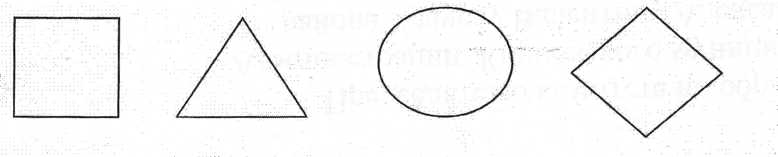 5. После того, как я убедилась в готовности ребенка к работе, со словами «Внимание, можешь начинать» я замечаю время начала эксперимента.6. Эксперимент совершается в 3 этапаИнструкция для II серии заданий:«На бланке нарисованы рыбки, яблоки, воздушные шарики и арбузы. Прошу тебя зачеркнуть всех рыбок, а яблоки обвести кружком». Вот так:Инструкция для III серии заданий:«На этом бланке нарисованы уже знакомые тебе геометрические фигуры, В квадратики забрались мухи, а в ромбе поселилась гусеница. Ты должен зачеркнуть во всех фигурах бланка и мух, и гусениц». Вот так:7. Во время эксперимента я обращаю внимание на поведение испытуемого:отвлекался от работы или нет;как часто требовалось напоминание о необходимости продолжить работу;как часто испытуемый сверял свои действия с образцом;пытался ли ребенок проверять себя; если да, то как.Обработка результатов1. Фиксирую время заполнения каждого бланка в отдельности.2. Подсчитываю количество ошибок при заполнении каждого бланка в отдельности. За ошибку считается:пропуск нужной фигуры,ошибочный значок,лишние значки.3. Имея представление о времени заполнения каждого бланка и о количестве ошибок по результатам трех опытов, можно судить о динамике внимания ребенка:как быстро включается, погружается в работу;где было больше ошибок: в начале, в конце или середине работы;были ли периоды, где количество ошибок не увеличивалось, т.е. периоды стабильной работы;существенна ли разница во времени и качестве работы между тремя этапами эксперимента;какой этап эксперимента был самым эффективным, с чем это связано: наличием интереса к работе, характером экспериментального материала, вашим поведением, другими факторами.Оценка результатовДля того чтобы оценить уровень развития произвольного внимания ребенка 6-7 лет, необходимо подсчитать среднее время заполнения бланка по формуле:где t - среднее арифметическое время заполнения одного бланка;t1 - время заполнения бланка 1, t2 и t3 - соответственно бланков 2 и 3.Аналогично подсчитываю среднюю величину количества ошибок.где n - среднее арифметическое количество ошибок;n1, n2, n3 - количество ошибок по результатам соответствующих этапов эксперимента.Анализ результатов методики обследования произвольного вниманияПри проведении 1 серии все дети работали в целом внимательно, кое-кто отвлекался, разговаривал. И времени затрачено было больше. Но зато, выполняя 2 и 3 серию задания дети справились за более короткое время, т.к. у них появился опыт выполнения аналогического задания.Из 10 детей - 5 детей работали не отвлекаясь, а 5 детей - отвлекались, разговаривали, говорили о чем-то другом. Это свидетельствует о слабой устойчивости внимания.Конечно, для более высокого уровня развития произвольного внимания нужно еще заниматься с детьми.Можно предложить следующие упражнения для формирования произвольного внимания: «Найди различия», «Найди одинаковые предметы», «Нарисуй такую же», «Чего не стало?», «Догадайся и скажи», «Продолжи узор», «Заштрихуй все     красным цветом, а все  - зеленым» и т.д. «Нарисуй такие же узоры», «Найди 2 одинаковых предмета в каждой группе», «Найди такой значок, какой нарисован слева», «Дорисуй узор», «Найди и назови спрятанные предметы. Обведи их карандашом», «Расскажи, чем похожи картинки», «Соедини линией похожие предметы и т.д.»Эти упражнения помогут детям в развитии произвольного внимания.Литература1. Венгер Л.А., Мухина B.C. «Психология», Москва, Просвещение , 19882. Гальперин П.Я., Кабыльницкая С.Л. Экспериментальное формирование внимания. М.: МГУ, 19743. Дормашев В.Я., Гиппенрейтер Ю.Б.Психология внимания. М., 19984. Каменская В.Г. «К школьной жизни готов!» Диагностика и критерии готовности дошкольников к школьному обучению.Санкт-Петербург, Издательство «Детство-пресс», 2004.5. Максимова Н.А., Голованова Н.В. Методы диагностики и способы коррекции психического развития детей дошкольного возраста, методическое пособие для дошкольных учреждений. Волгоград, Издательство ВГИПКРО, 20066. Психодиагностика детей в дошкольных учреждениях.Составитель Е.В.Доценко. Волгоград. Издательство «Учитель», 20077. Психология внимания / под ред. Ю.Б.Гиппенрейтер, В.Я.Романова. М.: ЧеРо, 20018. Развитие внимания и эмоционально-волевой сферы детей 4-6 лет. Составитель Ю.Е.Веприцкая. Волгоград, издательство «Учитель»